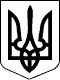 130 СЕСІЯ ЩАСЛИВЦЕВСЬКОЇ СІЛЬСЬКОЇ РАДИ7 СКЛИКАННЯРІШЕННЯ23.10.2020 р.                                        № 2670с. ЩасливцевеПро розгляд заяви           На виконання рішення Херсонського окружного адміністративного суду від 20.10.2020 р. у справі №*** з Єдиного державного реєстру судових рішень, розглянувши повторно заяву гр. *** від 09.06.2020 р. про надання дозволу на розробку проекту землеустрою щодо відведення у власність (безоплатно) земельної ділянки, орієнтовною площею 0,10 га,  для будівництва і обслуговування житлового будинку, господарських будівель і споруд, що розташована на території Щасливцевської сільської ради Генічеського району Херсонської області та детально позначена в графічних матеріалах із відповідними розмірами та бажаним місцерозташуванням, та надані документи, враховуючи рішення №1685 від 12.06.2019 року, прийняте 93 сесією Щасливцевської сільської ради 7 скликання, відповідно вимог Земельного кодексу України, керуючись ст. 26 Закону України «Про місцеве самоврядування в Україні» сесія сільської радиВИРІШИЛА:1. Відмовити  *** (ідентифікаційний номер ***) у наданні дозволу на розробку проекту землеустрою щодо відведення у власність (безоплатно) земельної ділянки, орієнтовною площею 0,10 га,  для будівництва і обслуговування житлового будинку, господарських будівель і споруд, що розташована на території Щасливцевської сільської ради Генічеського району Херсонської області, яка детально позначена в графічних матеріалах із відповідними розмірами та бажаним місцерозташуванням, у зв’язку  тим, що на бажану земельну ділянку надано дозвіл іншій особі. 2. Про прийняте рішення повідомити зацікавлених осіб. 3. Контроль за виконанням рішення покласти на постійну комісію Щасливцевської сільської ради з питань регулювання земельних відносин та охорони навколишнього середовища.Сільський голова                                                                     В.ПЛОХУШКО	